										        3. MZ dřevěné krychle o hraně  a = 18 cm  vznikne opracováním koule o maximálním možném objemu.  Kolik  %  materiálu bude tvořit odpad?Kolikrát se zvětší objem koule, zvětšíme-li její poloměr třikrát?Kolik centimetrů měří poloměr koule, jejíž objem je 2 litry? Výsledek zaokrouhli na desetiny.Míčky IDEAL na stolní tenis mají průměr přibližně  . Prodávají se v krabičkách po šesti kusech; každá krabička má tvar válce. Umístění míčků v krabičce naznačuje obrázek, míčky se dotýkají stěn krabičky. Vypočítej, jaká část vnitřního objemu krabičky je vyplněna míčky.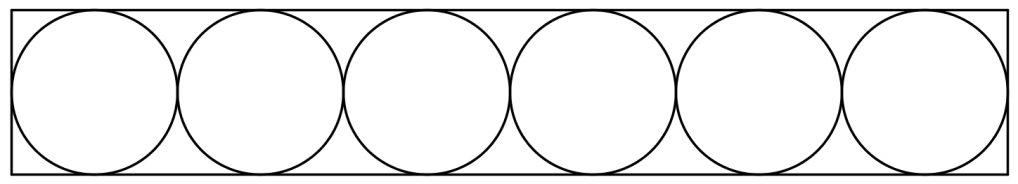 Vypočítej povrch kulového vrchlíku, je-li poloměr kulové úseče    a její výška  .Vypočítej objem kulové úseče, je-li poloměr koule    a výška kulové úseče  .Vypočítej objem kulové vrstvy, která vznikne z polokoule o poloměru    odříznutím kulové úseče. Výška kulové úseče je  1,5 cm.Je dán hranol  ABCDEFGH, a = │AB│= , b =│BC│= , c =│CG│= . Urči odchylky přímek  p, q, je-li :a)	p = AB, q = CGb)	p = AC, q = FH